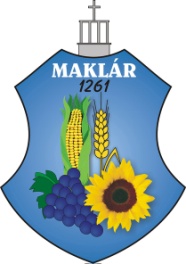 ADATBEJELENTÉSa gépjárműadórólBenyújtandó Maklár Község önkormányzati adóhatóságnak.(Gépjárművenként külön-külön adatbejelentést kell benyújtani!)Az adatbejelentő adataiAz adatbejelentő (adóalany) neve, szervezet neve:__________________________________________Születési helye: ________________________város/község Születési neve:______________________Születési ideje: ________ év ____ hó ____ napAnyja születési családi és utóneve: _____________________________________________________Adóazonosító jele: □□□□□□□□□□Adószáma: □□□□□□□□-□-□□Statisztikai számjele: □□□□□□□□-□□□□-□□□-□□Lakóhelye, székhelye:                       ____________________________________________város/község______________________________________________ közterület ________ közterület jelleg ___ hsz. Levelezési címe:                      _________________________________________________város/község_______________________________________________ közterület _______ közterület jelleg ___ hsz. Az adatbejelentést kitöltő neve (ha eltér az adatbejelentőtől vagy szervezet estén): _________________________________________________________________________________Telefonszáma: ______________________, e-mail címe:____________________________________Az adatbejelentő (adóalany) tulajdonjoga, üzembentartói jogaAz adatbejelentő (adóalany) tulajdonjoga, üzembentartói jogaAz adatbejelentő (adóalany) tulajdonos: □Az adatbejelentő (adóalany) üzembentartó: □A gépjármű rendszáma, alvázszámaA gépjármű rendszáma, alvázszámaRendszám: ___________________Amennyiben volt, akkor előző rendszám: ________________Alvázszám:________________________________________A gépjárműadóról szóló 1991. évi LXXXVII. törvény szerinti mentesség jogcíme:□ Költségvetési szerv (Gjt. 5. § a) pont)□ Egyesület, alapítvány tulajdonos-adóalany gépjárműve (Gjt. 5. § b) pont)(feltéve, ha a tárgyévet megelőző évben az adóalanynak társasági adófizetési kötelezettsége nem keletkezett) □ Autóbusz (Gjt. 5. § c) pont)(feltéve, ha az adóalany a tárgyévet megelőző évben elért számviteli törvény szerinti nettó árbevételének legalább 75%-a helyi és helyközi menetrendszerinti közúti tömegközlekedés folytatásából származott)1□ Egyházi jogi személy tulajdonában lévő gépjármű (Gjt. 5. § d) pont)□ Létesítményi tűzoltóság szerkocsinak minősülő gépjárműve (Gjt. 5. § e) pont)□ Súlyos mozgáskorlátozott vagy egyéb fogyatékossággal élő adóalany gépjárműve (Gjt. 5. § f) pont)2□ Súlyos mozgáskorlátozott vagy egyéb fogyatékossággal élő személyt rendszeresen szállító, vele közös háztartásban élő közeli hozzátartozó (adóalany) gépjárműve (Gjt. 5. § f) pont)2□ Környezetkímélő gépkocsi (Gjt. 5. § g) pont)3□ Az a gépjármű, amelynek adómentességét nemzetközi egyezmény vagy viszonosság biztosítja (Gjt. 5. § j) pont)3□ Az Észak-atlanti Szerződés Szervezete, az Észak-atlanti Szerződés alapján felállított nemzetközi katonai parancsnokságok, továbbá az Észak-atlanti Szerződés tagállamainak és a Békepartnerség más részt vevő államainak Magyarországon tartózkodó fegyveres erői, és e fegyveres erők és parancsnokságok személyi állományába tartozó vagy alkalmazásában álló nem magyar állampolgárságú, katonai szolgálatban lévő és polgári állományú személyek tulajdonában lévő gépjármű. (Gjt. 5. § k) pont)1.  A feltételek teljesüléséről az adóalanynak nyilatkoznia kell.2. Súlyos mozgáskorlátozott vagy egyéb fogyatékossággal élő az a személy, aki a súlyos mozgáskorlátozott személyek közlekedési kedvezményeiről szóló 102/2011. (VI. 29.) Korm. rendelet 2016. április 1-jén hatályos 2. § a) pontja szerint súlyos mozgáskorlátozottnak vagy 2. § h) pontja szerint egyéb fogyatékossággal élőnek minősül, és ezt a tényt az ott meghatározott szakvélemény, szakhatósági állásfoglalás, igazolás, hatósági határozat másolatával igazolja.3. A viszonosság tekintetében az adópolitikáért felelős miniszter álláspontja irányadó!Adómentességre való jogosultság kezdő és befejező időpontja:Adómentességre való jogosultság kezdő és befejező időpontja:Adómentességre való jogosultság kezdő időpontja:□□□□ év □□ hó □□ napAdómentességre való jogosultság megszűnésének időpontja:□□□□ év □□ hó □□ napNyilatkozat a Gjt. 5. § c) pontja szerinti mentesség igénybevételéhez□ Nyilatkozom, hogy a tárgyévet megelőző évben elért számviteli törvény szerinti nettó árbevételem ____ %-a helyi és helyközi menetrendszerinti közúti tömegközlekedés folytatásából származott.Tájékoztató adat a Gjt. 5. § f) pontja szerinti mentesség igénybevételéhez□ Tájékoztatom az adóhatóságot, hogy a Gjt. 5. § f) pontja szerinti adómentességet kizárólag egy, a III/1. pontja szerinti forgalmi rendszámú, ________kW teljesítményű gépjárműre kívánom igénybe venni, azt személytaxi-szolgáltatásra, más személygépkocsis személyszállító szolgáltatásra nem használom.Adófizetési kötelezettség szüneteléseAdófizetési kötelezettség szünetelése□ A gépjármű jogellenes eltulajdonítása (az adófizetési kötelezettség szüneteltetésének kérelme)□ A gépjármű jogellenes eltulajdonítása (az adófizetési kötelezettség szüneteltetésének kérelme)Az igazolást kiállító hatóság megnevezése:________________________________________Az igazolás kelte:□□□□ év □□ hó □□ nap□ Az adófizetési kötelezettség szünetelésvégének bejelentéseAz adófizetési kötelezettség szünetelés végének időpontja□□□□ év □□ hó □□ napFelelősségem tudatában kijelentem, hogy az adatbejelentésben szereplő adatok a valóságnak megfelelnek.Felelősségem tudatában kijelentem, hogy az adatbejelentésben szereplő adatok a valóságnak megfelelnek.Felelősségem tudatában kijelentem, hogy az adatbejelentésben szereplő adatok a valóságnak megfelelnek.Felelősségem tudatában kijelentem, hogy az adatbejelentésben szereplő adatok a valóságnak megfelelnek.Felelősségem tudatában kijelentem, hogy az adatbejelentésben szereplő adatok a valóságnak megfelelnek.Felelősségem tudatában kijelentem, hogy az adatbejelentésben szereplő adatok a valóságnak megfelelnek._____________________helység_____________________helység□□□□év□□hó□□nap_________________________Az adatbejelentő vagy képviselője aláírásaJelölje X-szel:□ Az önkormányzati adóhatósághoz bejelentett, az adatbejelentés aláírására jogosult állandó meghatalmazott□ Az önkormányzati adóhatósághoz bejelentett, az adatbejelentés aláírására jogosult állandó meghatalmazott□ Az önkormányzati adóhatósághoz bejelentett, az adatbejelentés aláírására jogosult állandó meghatalmazott□ Az önkormányzati adóhatósághoz bejelentett, az adatbejelentés aláírására jogosult állandó meghatalmazott□ Az önkormányzati adóhatósághoz bejelentett, az adatbejelentés aláírására jogosult állandó meghatalmazottJelölje X-szel:□ Meghatalmazott (meghatalmazás csatolva)□ Meghatalmazott (meghatalmazás csatolva)□ Meghatalmazott (meghatalmazás csatolva)□ Meghatalmazott (meghatalmazás csatolva)□ Meghatalmazott (meghatalmazás csatolva)Jelölje X-szel:□ Az önkormányzati adóhatósághoz bejelentett pénzügyi képviselő□ Az önkormányzati adóhatósághoz bejelentett pénzügyi képviselő□ Az önkormányzati adóhatósághoz bejelentett pénzügyi képviselő□ Az önkormányzati adóhatósághoz bejelentett pénzügyi képviselő□ Az önkormányzati adóhatósághoz bejelentett pénzügyi képviselő